津っぱく-season7体験プログラム出展者＜エントリーシート＞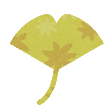 ※パンフレット掲載用の写真を１枚お願いします。（写真は四角でお願いします。）※別紙で「出展者からのお客さんに向けてのメッセージ」を記入してください。（メール可）※出展につき事務局で審査させていただきます。プログラムのタイトルプログラムのタイトル（パンフレットに掲載するタイトルです）（パンフレットに掲載するタイトルです）（パンフレットに掲載するタイトルです）（パンフレットに掲載するタイトルです）（パンフレットに掲載するタイトルです）（パンフレットに掲載するタイトルです）プログラム内容プログラム内容（簡潔に内容を）（簡潔に内容を）（簡潔に内容を）（簡潔に内容を）（簡潔に内容を）（簡潔に内容を）プログラム実施者プログラム実施者（パンフレットに掲載する実施者名です。店名・団体名・仮名でも構いません）（パンフレットに掲載する実施者名です。店名・団体名・仮名でも構いません）（パンフレットに掲載する実施者名です。店名・団体名・仮名でも構いません）（パンフレットに掲載する実施者名です。店名・団体名・仮名でも構いません）（パンフレットに掲載する実施者名です。店名・団体名・仮名でも構いません）（パンフレットに掲載する実施者名です。店名・団体名・仮名でも構いません）参加料参加料　円（無料はダメです）　円（無料はダメです）　円（無料はダメです）　円（無料はダメです）　円（無料はダメです）　円（無料はダメです）定員定員　　　　　　　　人（コロナ対策を踏まえた無理のない人数でお願いします）　　　　　　　　人（コロナ対策を踏まえた無理のない人数でお願いします）　　　　　　　　人（コロナ対策を踏まえた無理のない人数でお願いします）　　　　　　　　人（コロナ対策を踏まえた無理のない人数でお願いします）　　　　　　　　人（コロナ対策を踏まえた無理のない人数でお願いします）　　　　　　　　人（コロナ対策を踏まえた無理のない人数でお願いします）開催場所開催場所開催場所：集合場所：駐車場：　　　　　　　　　　　　　　　（駐車場の確保も必要になると思います）開催場所：集合場所：駐車場：　　　　　　　　　　　　　　　（駐車場の確保も必要になると思います）開催場所：集合場所：駐車場：　　　　　　　　　　　　　　　（駐車場の確保も必要になると思います）開催場所：集合場所：駐車場：　　　　　　　　　　　　　　　（駐車場の確保も必要になると思います）開催場所：集合場所：駐車場：　　　　　　　　　　　　　　　（駐車場の確保も必要になると思います）開催場所：集合場所：駐車場：　　　　　　　　　　　　　　　（駐車場の確保も必要になると思います）申込先の電話番号　　　　アドレス申込先の電話番号　　　　アドレス（パンフレットに掲載する申込み連絡先です）（パンフレットに掲載する申込み連絡先です）（パンフレットに掲載する申込み連絡先です）（パンフレットに掲載する申込み連絡先です）（パンフレットに掲載する申込み連絡先です）（パンフレットに掲載する申込み連絡先です）事務連絡先事務連絡先お名前　　　　　　　　　電話番号　（事務局とのやり取りをする連絡先です）お名前　　　　　　　　　電話番号　（事務局とのやり取りをする連絡先です）お名前　　　　　　　　　電話番号　（事務局とのやり取りをする連絡先です）お名前　　　　　　　　　電話番号　（事務局とのやり取りをする連絡先です）お名前　　　　　　　　　電話番号　（事務局とのやり取りをする連絡先です）お名前　　　　　　　　　電話番号　（事務局とのやり取りをする連絡先です）紹介文紹介文（パンフレットなどに掲載する紹介文です。事務局で編集させてもらうことがあります）（パンフレットなどに掲載する紹介文です。事務局で編集させてもらうことがあります）（パンフレットなどに掲載する紹介文です。事務局で編集させてもらうことがあります）（パンフレットなどに掲載する紹介文です。事務局で編集させてもらうことがあります）（パンフレットなどに掲載する紹介文です。事務局で編集させてもらうことがあります）（パンフレットなどに掲載する紹介文です。事務局で編集させてもらうことがあります）開催日時　※日付の下に開催時間を記入してください。（何回開催しても良いです）開催日時　※日付の下に開催時間を記入してください。（何回開催しても良いです）開催日時　※日付の下に開催時間を記入してください。（何回開催しても良いです）開催日時　※日付の下に開催時間を記入してください。（何回開催しても良いです）開催日時　※日付の下に開催時間を記入してください。（何回開催しても良いです）開催日時　※日付の下に開催時間を記入してください。（何回開催しても良いです）開催日時　※日付の下に開催時間を記入してください。（何回開催しても良いです）開催日時　※日付の下に開催時間を記入してください。（何回開催しても良いです）月火火水木金土日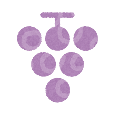 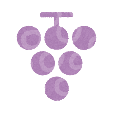 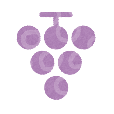 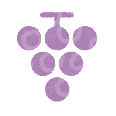 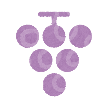 10/1610/1710/1810/1910/1910/2010/2110/2210/2310/2410/2510/2610/2610/2710/2810/2910/3010/3111/111/211/211/311/411/511/611/711/811/911/911/1011/1111/1211/1311/1411/1511/1611/1611/1711/1811/1911/2011/2111/2211/2311/2311/2411/2511/2611/2711/28